CENTRO DE BACHILLERATO TECNOLÓGICO industrial y de servicios No. 172ÁlgebraPráctica No. 6. Factorización de trinomios.Docente: Ing. Pedro González LópezAlumno: __________________________________ Fecha:_________ Grupo: 1°____ Calificación:____ Práctica. Representar en Geogebra la factorización de trinomios en cualquiera de sus tres formas.IntroducciónAntes que todo, hay que decir que todo polinomio se puede factorizar utilizando números reales. Existen métodos de factorización, para algunos casos especiales.Binomios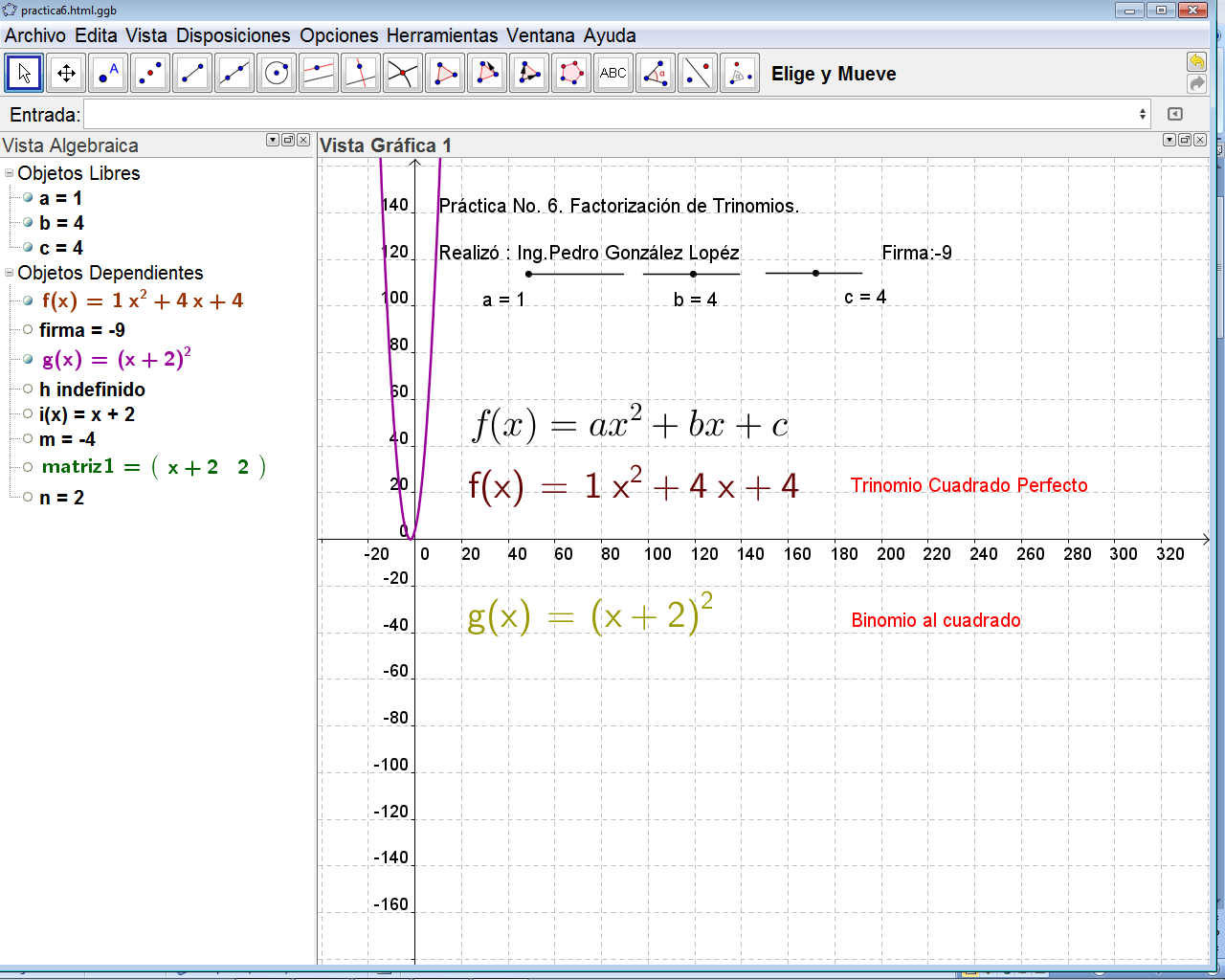 Diferencia de cuadradosSuma o diferencia de cubosSuma o diferencia de potencias impares igualesTrinomiosTrinomio cuadrado perfectoTrinomio de la forma x²+bx+c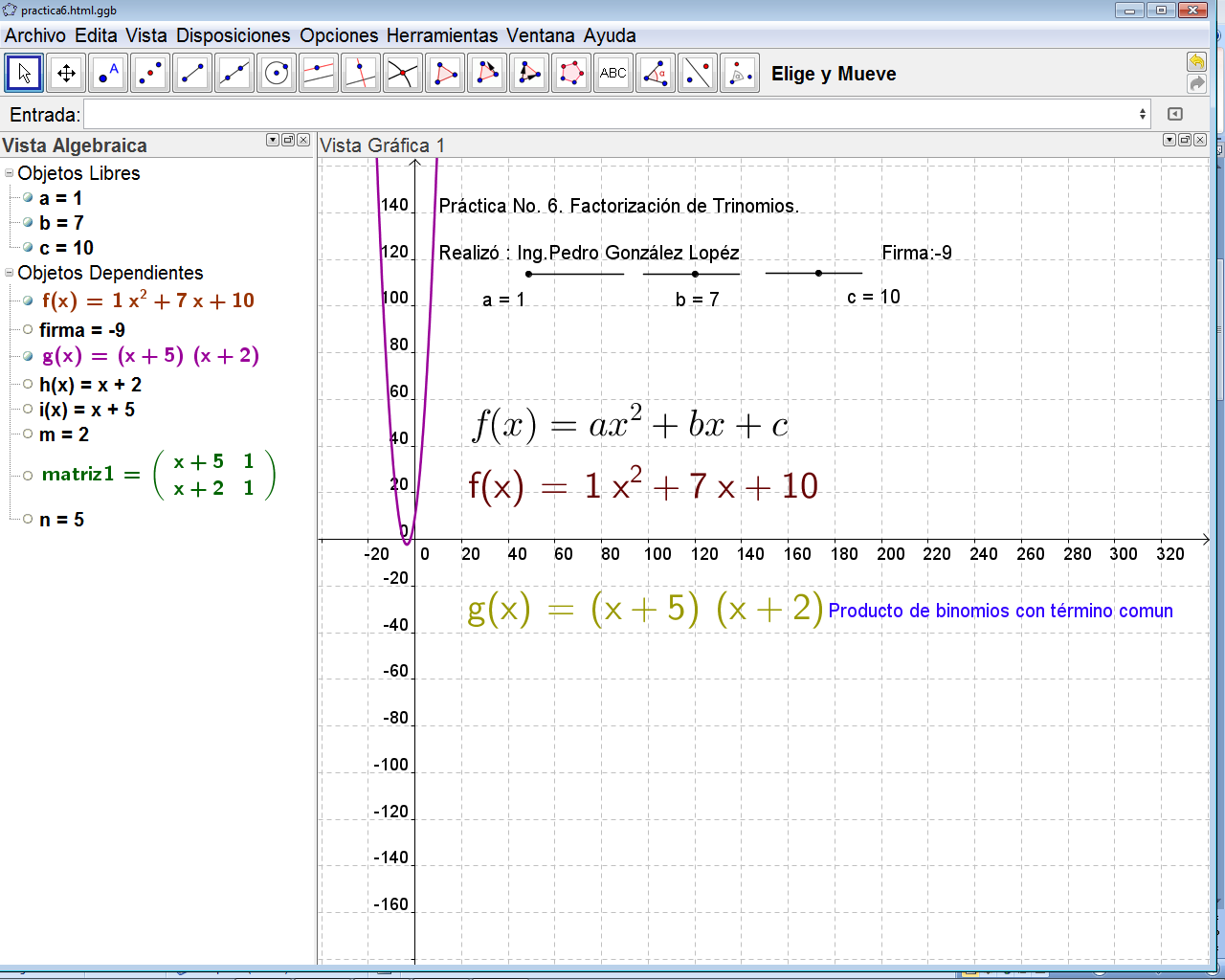 Trinomio de la forma ax²+bx+cPolinomiosFactor común_____________________________________________________________________________Procedimiento:Abra Geogebra Entrada: Texto ["Práctica No. 6. Factorización de Trinomios", (10, 140)]  (aleja el zoom para poder ver lo que se agregó)Clic derecho => Posición absoluta en pantalla. Entrada: Texto["Autor: teclea tu nombre aquí. ",(10,120)]Clic derecho => Posición absoluta en pantalla. Entrada: a=Deslizador[0,100,1,10 ]Entrada: b=Deslizador[-100,100,1,10 ]Entrada: c=Deslizador[-100,100,1,10 ]Entrada: firma=(AleatorioEntre[-10,10]*a)Entrada: Texto["Firma:"+firma,(200,120)]Posicione el texto en el lugar indicado y establezca Posición absoluta en pantalla. Entrada: FórmulaTexto [“ f(x)=a x^2 + b x + c”]Cambiar tamaño de texto a medianoPosicione el texto en el lugar indicado y establezca Posición absoluta en pantalla. Entrada: f(x) = a  x² + b  x + cEntrada: FórmulaTexto[f, true, true]Cambiar tamaño de texto a mediano y acomodar en pantalla.Posicione el texto en el lugar indicado y establezca Posición absoluta en pantalla. Entrada: g(x)=Factoriza[f]Cambiar el color de la función g(x) a rojoEntrada: FórmulaTexto [g,true,true] Cambiar tamaño de texto a mediano. Posicione el texto en el lugar indicado y establezca Posición absoluta en pantalla. Entrada: Factores[f]Entrada: h(x)= Elemento[matriz1, 2, 1]Entrada: i(x)= Elemento[matriz1, 1, 1]Entrada: m=h(0)Entrada: n=i(0)Entrada: Texto["Término Cuadrado Perfecto”,(190,20)]Clic derecho al textopropiedad deavanzada: 2 sqrt(a) sqrt(c) && bPosicione el texto en el lugar indicado y establezca Posición absoluta en pantalla. Entrada: Texto["Binomio al Cuadrado”,(190,-30)]Clic derecho al textopropiedad deavanzada: 2 sqrt(a) sqrt(c) && bPosicione el texto en el lugar indicado y establezca Posición absoluta en pantalla. Entrada: Texto["Producto de binomios con término común”,(190,-40)]Clic derecho al textopropiedad deavanzada: m + n && bPosicione el texto en el lugar indicado y establezca Posición absoluta en pantalla. Conclusiones:_____________________________________________________________________________________________________________________________________________________________________________________________________________________________________________________________________________________________________________________________________________________________________________________________________________________________________________